DOMINE – PRIMERI UPORABE V RAZREDUDELJENJEPoišči domini, ki imata takšno število pik, da se račun izide.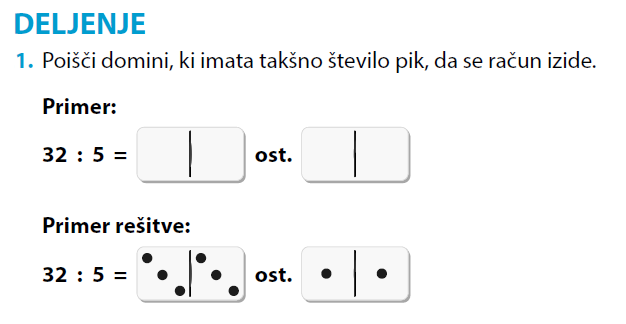 ŠTEVILA DO MILIJONAIzberi 3 domine in z njimi sestavi število. Dopolni preglednico, kot kaže zgled.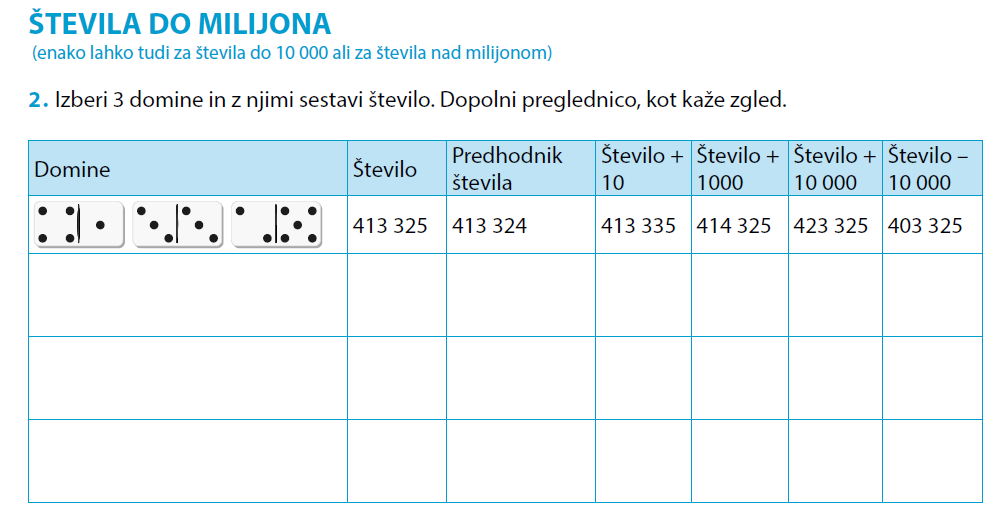 PRAVOKOTNIKI IN KVADRATIKoliko različnih pravokotnikov lahko sestaviš s šestimi (osmimi, devetimi ...) dominami?